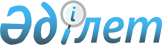 О внесении изменений и дополнений в Указ Президента Республики Казахстан от 11 августа 1999 года N 188
					
			Утративший силу
			
			
		
					Указ Президента Республики Казахстан от 18 апреля 2001 года N 587. Утратил силу - Указом Президента РК от 31 декабря 2003 г. N 1271 (вступает в силу с 1 января 2004 г.) (U031271)



      В соответствии со статьей 17-1 Конституционного закона Республики Казахстан от 26 декабря 1995 года 
 Z952733_ 
 "О Президенте Республики Казахстан", в целях оптимизации деятельности Национального Банка Республики Казахстан постановляю: 



      1. Внести в Указ Президента Республики Казахстан от 11 августа 1999 года N 188 
 U990188_ 
 "Об утверждении Положения и структуры Национального Банка Республики Казахстан" следующие изменения и дополнения: 



      1) в Положении о Национальном Банке Республики Казахстан, утвержденном названным Указом: 



      в тексте слова "Указом Президента Республики Казахстан, имеющим силу Закона,", "Указами Президента Республики Казахстан, имеющими силу Закона," и "Указа Президента Республики Казахстан, имеющего силу Закона," заменить соответственно словами "Законом Республики Казахстан", "Законами Республики Казахстан" и "Закона Республики Казахстан"; 



      в абзаце первом пункта 2 после слов "юридическим лицом" дополнить словами "в организационно-правовой форме - государственное учреждение"; 



      в пункте 7: 



      подпункт 5) после слова "надзора" дополнить словами ", в том числе на консолидированной основе"; 



      подпункт 8) изложить в следующей редакции: 



      "8) осуществление функций и полномочий по регулированию страхового рынка и надзору за страховой деятельностью, в том числе на консолидированной основе."; 



      подпункт 5) пункта 10 изложить в следующей редакции: 



      "5) имеет право изъятия денег с банковского счета клиента при установлении факта ошибочности их зачисления, вправе дебетовать банковский счет клиента при наличии документов, подтверждающих его согласие на изъятие денег с банковского счета;"; 



      в пункте 12: 



      в абзаце первом после слова "банков" дополнить словами ", в том числе на консолидированной основе,"; 



      подпункт 1) дополнить словами "на приобретение физическими и юридическими лицами статуса крупного участника банка и банковского холдинга"; 



      подпункт 5) изложить в следующей редакции: 



      "5) в пределах предоставленных ему полномочий по согласованию с уполномоченными государственными органами по вопросам бухгалтерского учета и аудита и по вопросам статистики устанавливает стандарты бухгалтерского учета банков, а также перечень, формы и сроки представления статистической отчетности юридическими лицами;"; 



      дополнить подпунктом 5-1) следующего содержания: 



      "5-1) устанавливает перечень, соответствующие международным стандартам формы, сроки представления финансовой отчетности банками, организациями, осуществляющими отдельные виды банковских операций, а также их аффилиированными лицами в соответствии с законодательными актами для обеспечения своих контрольных и надзорных функций;"; 



      в подпункте 9) после слов "и получает от банков" дополнить словами ", государственных органов, организаций и граждан в случаях, предусмотренных законодательными актами,"; 



      дополнить подпунктом 9-1) следующего содержания: 



      "9-1) регулирует деятельность банковских групп и проверяет деятельность аффилиированных лиц банков исключительно в целях определения степени и характера их влияния на деятельность банков в соответствии с нормативными правовыми актами Национального Банка"; 



      подпункт 10) после слов "пруденциальных нормативов для банков" дополнить словами ", в том числе на консолидированной основе для банковских групп,"; 



      подпункт 13) изложить в следующей редакции: 



      "13) в случае нарушения банками и их аффилиированными лицами требований законодательных и иных нормативных правовых актов по вопросам, входящим в его компетенцию, применяет к ним ограниченные меры воздействия, санкции, принудительные меры, а также иные меры воздействия, предусмотренные законодательными актами;"; 



      в подпункте 15) слова "и организаций, осуществляющих отдельные виды банковских операций" заменить словами ", организаций, осуществляющих отдельные виды банковских операций, а также их аффилиированных лиц"; 



      в подпункте 17) слова ", а также открываемых ломбардами приемных пунктов, расположенных вне места нахождения ломбардов" исключить; 



      дополнить подпунктами 17-1), 17-2), 17-3) и 17-4) следующего содержания: 



      "17-1) осуществляет контроль за деятельностью ликвидационных комиссий добровольно и принудительно ликвидируемых банков, по представлению ликвидационных комиссий банков утверждает состав комитетов кредиторов добровольно ликвидируемых банков, совместно с ликвидационными комиссиями банков представляет на утверждение суду состав комитетов кредиторов принудительно ликвидируемых банков, представляет суду для утверждения реестр кредиторов принудительно ликвидируемых банков, устанавливает формы, сроки и периодичность представления ликвидационными комиссиями банков отчетов, формы промежуточных балансов, приложений к ним и формы ликвидационных балансов ликвидируемых банков; 



      17-2) в случае, если аффилиированные лица банков подлежат регулированию и надзору со стороны других уполномоченных государственных органов в соответствии с законодательством Республики Казахстан, заключает с ними соглашения об их регулировании и надзоре, в том числе в части обмена информацией между ними; 



      17-3) принимает решение об осуществлении им доверительного управления акциями крупного участника банка и (или) банковского холдинга, а по согласованию с Правительством - о принудительном выкупе в целях защиты интересов кредиторов банков и обеспечения устойчивости банковской системы Республики Казахстан и на условиях обязательной последующей незамедлительной реализации новым инвесторам акций банков второго уровня, имеющих отрицательный размер капитала; 



      17-4) требует представления учредительных документов прямыми или косвенными участниками банков в целях выявления крупных участников и банковских холдингов, финансовой отчетности и иной информации аффилиированными с банками лицами в случаях, предусмотренных законодательными актами."; 



      в пункте 13: 



      подпункт 1) изложить в следующей редакции: 



      "1) определяет порядок осуществления валютного регулирования в Республике Казахстан по операциям, связанным с использованием валютных ценностей, и вводит необходимые ограничения на проведение операций в иностранной валюте;"; 



      в подпункте 2) слова "с иностранной валютой и ценными бумагами в иностранной валюте" заменить словами "с валютными ценностями"; 



      в подпункте 5) слова "бухгалтерского учета," исключить; 



      подпункт 7) изложить в следующей редакции: 



      "7) устанавливает по согласованию с уполномоченными государственными органами в соответствии с их компетенцией порядок, форму учета и отчетности по валютным операциям, обязательные для исполнения всеми резидентами, а также нерезидентами, осуществляющими деятельность на территории Республики Казахстан;"; 



      в подпункте 15) слова ", драгоценными камнями" исключить; 



      пункт 14 дополнить подпунктами 8-1), 8-2), 8-3) и 8-4) следующего содержания: 



      "8-1) покупать, продавать или производить операции с ценными бумагами, выпущенными эмитентами, имеющими кредитный рейтинг, минимальный уровень которого определяется Правлением Национального Банка Казахстана; 



      8-2) осуществлять операции с инструментами денежного рынка, такими, как межбанковские депозиты, репо и обратное репо, депозитные сертификаты, коммерческие бумаги и другие долговые обязательства, выпущенными эмитентами, имеющими кредитный рейтинг, минимальный уровень которого определяется Правлением Национального Банка Казахстана; 



      8-3) осуществлять операции с производными финансовыми инструментами, такими, как форвардные операции, операции своп и опционные операции с контрпартнерами, кредитные рейтинги которых не ниже определенных Правлением Национального Банка Казахстана; 



      8-4) осуществлять другие операции по решению Правления Национального Банка Казахстана."; 



      в пункте 16: 



      подпункт 1) изложить в следующей редакции: 



      "1) проводит государственную политику по обеспечению функционирования страховой системы в Республике Казахстан и формированию инфраструктуры национального страхового рынка, защите законных интересов страхователей и иных участников страхового рынка;"; 



      в подпункте 2): 



      слово "субъектами" заменить словом "участниками"; 



      слова ", клиентами страховых и перестраховочных организаций" исключить; 



      подпункт 3) изложить в следующей редакции: 



      "3) устанавливает пруденциальные нормативы и иные обязательные к соблюдению нормы и лимиты для страховой, перестраховочной организации, включая минимальные размеры уставного и собственного капиталов, и обеспечивает контроль за их соблюдением;"; 



      в подпункте 4) слова "и перестраховочных брокеров" заменить словами "брокеров, актуариев на страховом рынке и уполномоченных аудиторов"; 



      подпункт 5) изложить в следующей редакции: 



      "5) выдает разрешения на создание страховых (перестраховочных) организаций, приобретение права контроля над ними, их добровольную реорганизацию и ликвидацию, согласие на открытие филиалов и представительств страховых (перестраховочных) организаций как на территории, так и за пределами территории Республики Казахстан;"; 



      подпункт 6) изложить в следующей редакции: 



      "6) определяет квалификационные требования для руководящих работников страховых и перестраховочных организаций, выдает согласие на их избрание (назначение);"; 



      подпункт 7) дополнить словами "и страховых брокеров"; 



      в подпункте 9): 



      слова "устанавливает", "бухгалтерской, статистической" заменить словами "определяет", "финансовой"; 



      слова "и перестраховочными брокерами" заменить словом "брокерами"; 



      дополнить подпунктами 9-1), 9-2) и 9-3) следующего содержания: 



      "9-1) устанавливает по согласованию с уполномоченным государственным органом по вопросам бухгалтерского учета и аудита стандарты бухгалтерского учета страховых и перестраховочных организаций; 



      9-2) устанавливает совместно с уполномоченным государственным органом по вопросам статистики перечень, формы и сроки предоставления статистической отчетности страховыми и перестраховочными организациями, страховыми брокерами; 



      9-3) определяет правила консолидированного надзора за деятельностью страховых и перестраховочных организаций, аффилиированных с ними и их учредителями лиц, а также организаций, участвующих в консорциумах и простых товариществах с участием страховых и перестраховочных организаций;"; 



      в подпункте 11): 



      после слова "действия" дополнить словами "и отзыве"; 



      слова "и перестраховочным брокерам" заменить словами "брокерам, актуариям и уполномоченным аудиторам"; 



      слова "их деятельности" заменить словами "деятельности страховых и перестраховочных организаций"; 



      дополнить подпунктами 11-1) и 11-2) следующего содержания: 



      "11-1) осуществляет контроль за деятельностью ликвидационных комиссий добровольно и принудительно ликвидируемых страховых и перестраховочных организаций, утверждает состав комитетов кредиторов добровольно ликвидируемых страховых и перестраховочных организаций по представлению ликвидационных комиссий, совместно с ликвидационными комиссиями страховых и перестраховочных организаций представляет на утверждение суду состав комитетов кредиторов принудительно ликвидируемых страховых и перестраховочных организаций, представляет суду для утверждения реестр кредиторов принудительно ликвидируемых страховых и перестраховочных организаций, устанавливает формы, сроки и периодичность представления ликвидационными комиссиями страховых и перестраховочных организаций отчетов, формы промежуточных балансов, приложений к ним и формы ликвидационных балансов ликвидируемых страховых и перестраховочных организаций; 



      11-2) в случае установления отрицательной разницы между стоимостью активов, рассчитанной с учетом их классификации по качеству и ликвидности, и обязательствами принимает решение о принудительном выкупе акций страховых и перестраховочных организаций у их акционеров и реализации их новому инвестору, пожелавшему их приобрести на условиях, гарантирующих исполнение последним всех обязательств по договорам страхования и перестрахования;"; 



      пункт 17 дополнить подпунктом 14-1) следующего содержания: 



      "14-1) выдает лицензии на деятельность, связанную с производством гербовой бумаги, а также устанавливает требования, предъявляемые к степени защиты вексельной бумаги, производимой или ввозимой на территорию Республики Казахстан;"; 



      в пункте 20: 



      абзац первый после слова "расходами" дополнить словами "(за исключением образовавшейся суммы нереализованного дохода, относимой на счета переоценки золотовалютных активов)"; 



      абзац второй после слов "Чистый доход Национального Банка Казахстана" дополнить словами ", уменьшенный на сумму созданных общих провизий (резервов) по банковским активам,"; 



      в пункте 21: 



      абзац четвертый изложить в следующей редакции: 



      "За счет расходов Национального Банка Казахстана формируются специальные провизии (резервы) по сомнительным и безнадежным требованиям, включая кредиты, депозиты, ценные бумаги, убытки при расчетах, остатки на счетах и другие активы, включающие объемы незавершенного строительства, прочие требования по немонетарной деятельности Национального Банка Казахстана и выплаты социального характера, а за счет нераспределенного чистого дохода - общие провизии (резервы) по банковским активам."; 



      абзац пятый после слов "ценных бумаг" дополнить словами "в виде долгосрочных финансовых инвестиций"; 



      в пункте 24: 



      подпункт 2) дополнить словами ", а также иных видов деятельности в случаях, предусмотренных законодательными актами;"; 



      подпункт 6) изложить в следующей редакции: 



      "6) принятие решения о выдаче лицензий на проведение отдельных видов банковских операций, за исключением выдаваемых ломбардам, уполномоченным организациям на организацию обменных операций с наличной иностранной валютой, о приостановлении их действия и отзыве, применение иных санкций, предусмотренных банковским законодательством;"; 



      дополнить подпунктом 6-1) следующего содержания: 



      "6-1) принятие решений об осуществлении Национальным Банком Казахстана доверительного управления акциями крупного участника банка и (или) банковского холдинга, а по согласованию с Правительством Республики Казахстан - о принудительном выкупе в целях защиты интересов кредиторов банков и обеспечения устойчивости банковской системы Республики Казахстан и на условиях обязательной последующей незамедлительной реализации новым инвесторам акций банков второго уровня, имеющих отрицательный размер капитала;"; 



      подпункт 15) изложить в следующей редакции: 



      "15) утверждение нормативных правовых актов Национального Банка Казахстана о порядке формирования его уставного и резервного капиталов, использования основных средств и иного имущества, бюджета (сметы расходов) Национального Банка Казахстана, по оказанию платных услуг, а также утверждение директоров департаментов, руководителей филиалов, представительств и организаций Национального Банка Казахстана;"; 



      подпункт 16) после слова "банков" дополнить словами ", банковских групп"; 



      в подпункте 30) слова "контрольного пакета акций и осуществление права контроля над банком" заменить словами "физическими и юридическими лицами статуса крупного участника банка и банковского холдинга"; 



      дополнить подпунктами 33-1), 33-2), 33-3), 33-4) и 33-5) следующего содержания: 



      "33-1) выдает лицензии на право осуществления страховой деятельности страховым и перестраховочным организациям, деятельности страхового брокера, актуарной деятельности на страховом рынке, аудита страховых и перестраховочных организаций; 



      33-2) принимает решения о приостановлении действия и отзыве лицензий, выданных профессиональным участникам страхового рынка, о наложении иных видов санкций, предусмотренных законодательством о страховой деятельности; 



      33-3) в случае установления отрицательной разницы между стоимостью активов, рассчитанной с учетом их классификации по качеству и ликвидности, и обязательствами принимает решение о принудительном выкупе акций страховых и перестраховочных организаций у их акционеров и реализации их новому инвестору, пожелавшему их приобрести на условиях, гарантирующих исполнение последним всех обязательств по договорам страхования и перестрахования; 



      33-4) принятие решения о выдаче лицензии на деятельность, связанную с производством гербовой бумаги; 



      33-5) утверждение требований, предъявляемых к степени защиты вексельной бумаги, производимой или ввозимой на территорию Республики Казахстан;"; 



      дополнить подпунктом 34-1) следующего содержания: 



      "34-1) рассмотрение, одобрение и представление на утверждение Президента Республики Казахстан структуры, общей штатной численности Национального Банка Казахстана и Положения о Национальном Банке Казахстана."; 



      подпункт 10) пункта 27 дополнить словами ", создаваемой согласно банковскому или страховому законодательству"; 



      в абзаце третьем пункта 29 после слова "банкам" дополнить словами ", их крупным участникам и банковским холдингам"; 



      в пункте 30: 



      в подпункте 7): 



      после слова "осуществлением" дополнить словом "консолидированного"; 



      слова "организаций и" заменить словами "и перестраховочных организаций,"; 



      в подпункте 15) после слова "лицензии" дополнить словами "на проведение отдельных видов банковских операций ломбардам и"; 



      в подпункте 16) слова "аннулировании лицензии" заменить словами "отзыве лицензии на проведение отдельных видов банковских операций ломбардами и"; 



      подпункт 21) изложить в следующей редакции: 



      "21) выдает разрешения на создание страховых и перестраховочных организаций, приобретение права контроля над ними, их добровольную реорганизацию и ликвидацию, приобретение права собственности или права управления их голосующими акциями в количестве более пяти процентов от общего числа голосующих акций, согласие на открытие филиалов и представительств страховых и перестраховочных организаций как на территории, так и за пределами территории Республики Казахстан;"; 



      дополнить подпунктом 24-1) следующего содержания: 



      "24-1) дает согласие на создание банками дочерних организаций, а также на участие в уставном капитале юридических лиц, в которых банк прямо (непосредственно) или косвенно (посредством участия в уставных капиталах других юридических лиц) будет владеть или иметь возможность голосовать более пятьюдесятью процентами голосующих акций (долями участия), а также на приобретение банком возможности определять решения, принимаемые юридическими лицами, в силу заключенного между ними договора (либо иным образом);";



      2) в структуре Национального Банка Республики Казахстан, утвержденной названным Указом:



      в разделе "1. Центральный аппарат":



      строку, порядковый номер 5, после слова "банковского" дополнить словами "и страхового";



      строку, порядковый номер 6, исключить;



      строку, порядковый номер 10, изложить в следующей редакции:



      "10. Хозяйственное управление";



      дополнить строкой, порядковый номер 10-1, следующего содержания:



      "10-1. Управление документационного обеспечения и контроля";



      строку, порядковый номер 16, изложить в следующей редакции:



      "16. Управление контроля за ликвидационным процессом банков и страховых (перестраховочных) организаций";



      в строке, порядковый номер 18, слово "службы" исключить;



      в разделе "2. Филиалы Национального Банка Республики Казахстан":



      строку, порядковый номер 2, изложить в следующей редакции:



      "2. Алматинский городской филиал";



      дополнить строками, порядковые номера 2-1 и 2-2, следующего содержания:



      "2-1. Алматинский областной филиал 



       2-2. Акмолинский филиал".



      2. Настоящий Указ вступает в силу со дня подписания.     


      Президент




 Республики Казахстан    


					© 2012. РГП на ПХВ «Институт законодательства и правовой информации Республики Казахстан» Министерства юстиции Республики Казахстан
				